                                         Сабақ жоспары №____Дене тәрбиесі сабағынан _5__сыныпқа арналғанТақырыбы:   1.Допты табанның ішкі жағымен тебу            үйретуКүні: ___________Уақыты: 45минутСабақтың мақсаты: 1. Табанның ішкі жағымен аяқ алқымының ішкі бөлігімен қозғалыстағы допты соғуды үйрету2.футбол ойынының, әдіс-тәсілдерін,техникасын жетілдіру. 3. Оқушылардың жылдамдық, күш, икемділік т.б. қасиеттерін дамыту.Өтетін орны: спорт алаңыКеректі құралдар: секундомер, ысқырық,футбол  добыПән мұғалімі: Жақсыбаев.Е.ЖСабақ бөліміСабақ бөліміУақытыӘдістемелік нұсқауIҰЙЫМДАСТЫРУБӨЛІМІ- Сапқа тұру. Сәлемдесу.- Түзел! Тік тұр!- Оңға, солға, кері айнал!- Сабақтың тақырыбын айтып мақсатымен таныстыру- Алаңды айналып жүруЖүру жаттығулары:1. Қолымыз жоғарыда аяқтың ұшымен жүру2. Қол желкеде өкшемен жүру3. Қолда аяғымызға тигізіп жүру4. Қол алда жартылай отырып жүру5. Қол белде толық отырып жүру6. Қол белде отырып екі жанға секіріп жүруЖүгіру жаттығулары:Қол желкеде аяқты артқа лақтырып жүгіруҚол белде аяқты алға лақтырып жүруҚол алда тіземізді жоғары көтеріп жүруҚол жанда аяқты екі жанға лақтырып жүгіруҚол белде жанымызбен жүгіруЖ.Д.Ж1. Б.қ. н.т. қолымыз белімізде, аяқ иық деңгейінде, басымызды 1 дегенде алға 2 артқа 3 оңға 4 солға еңкейтеміз.2. Б.қ. н.т. қол белде, аяқ иық деңгейінде басымызды оңға 4 рет солға 4 рет айналдырамыз.3. Б.қ. н.т. қолымыз иығымызда, аяқ иық деңгейінде, йығымызды алға 4 рет артқа 4 рет айналдырамыз4. Б.қ. н.т. қолымыз кеуде тұсында аяқ иық деңгейінде 1 – 2 қолымызды артқа сермейміз. З – 4 оң жаққа сермейміз. Келесі З – 4 сол жаққа сермейміз.  5. Б.қ. н.т. қол белде аяқ иық деңгейінде 1 –артқа шалқаямыз, 2–алға иілеміз (қолымызды аяғымызға тигіземіз), 3–қолымызды жазып отырамыз, 4–б.қ.6. Б.қ. н.т. оң қол жоғарыда сол қол төменде 1 –2 қолымызды артқа серменйміз. 3–4 қолымызды ауыстырамыз.7. Б.қ. н.т. қол белде аяқ иық деңгейінде. 1 –2–3–4 белімізді оңға айналдырамыз, келесі 1 –2–3–4 солға айналдырамыз. 8. Б.қ. н.т. қол белде, аяқ иық деңгейінен алшақ. 1 –оң аяққа қолымызды тигіземіз. 2 –сол аяққа қолымызды тигіземіз. 3 – ортаға еңкейеміз 4 – Б.қ. 5-10 минСпорттық кимдеріне көңіл бөлуДұрыс бұрылуын қадағалауҚолымыз ішке қарайды, шынтағымыз бүгілмейдіДенемізді тік ұстаймызТіземіз бүгілмейдіТіземізді барынша жоғары көтеремізЖаттығудың дұрыс орындалуын қадағалауАлақан жайылған күніндеҚолымызды аяғымызға тигіземізШынтақты бүкпейміз Тізе бүгілмейдіIIНЕГІЗГІБӨЛІМДопты табанның ішкі жағымен тебер кезде доп әдетте ойыншының дәл алдында болады.Оны аяқты сәл артқа сілтеп барып тебу керек.Бұл кезде доп тебетін аяқтың басы сәл сыртқа бұрылады.Доп аяқтың ішкі жағымен тебуді жүгіріп келіп немесе бір орнында түрып орындауға болады Аяқ допқа неғұрлым төменіректен тисе, доп соғұрлым жоғары ұшады.Ал жоғарырақтан тисе, доп төмен ұшады.  -табанның ішкі жағымен тебу-допты қақпаға қарай немесе әріптестеріне тебу-допты нысанаға тебу-жылжып келе жатқан допқа қарама-қарсы тұрып тоқтату, орнында тұрып, табанның ішкі жағымен немесе аяқтың үстімен тебу-«Дөңгелек бойынша ойнау». Бірнеше ойыншылар елестетілген дөңгелекке орналасып, рет-ретімен бір-біріне доп береді. Ойыншлар арасындағы қашықтық 10-12 қадам болады.-екі топқа бөліп футбол ойнату.25-30минут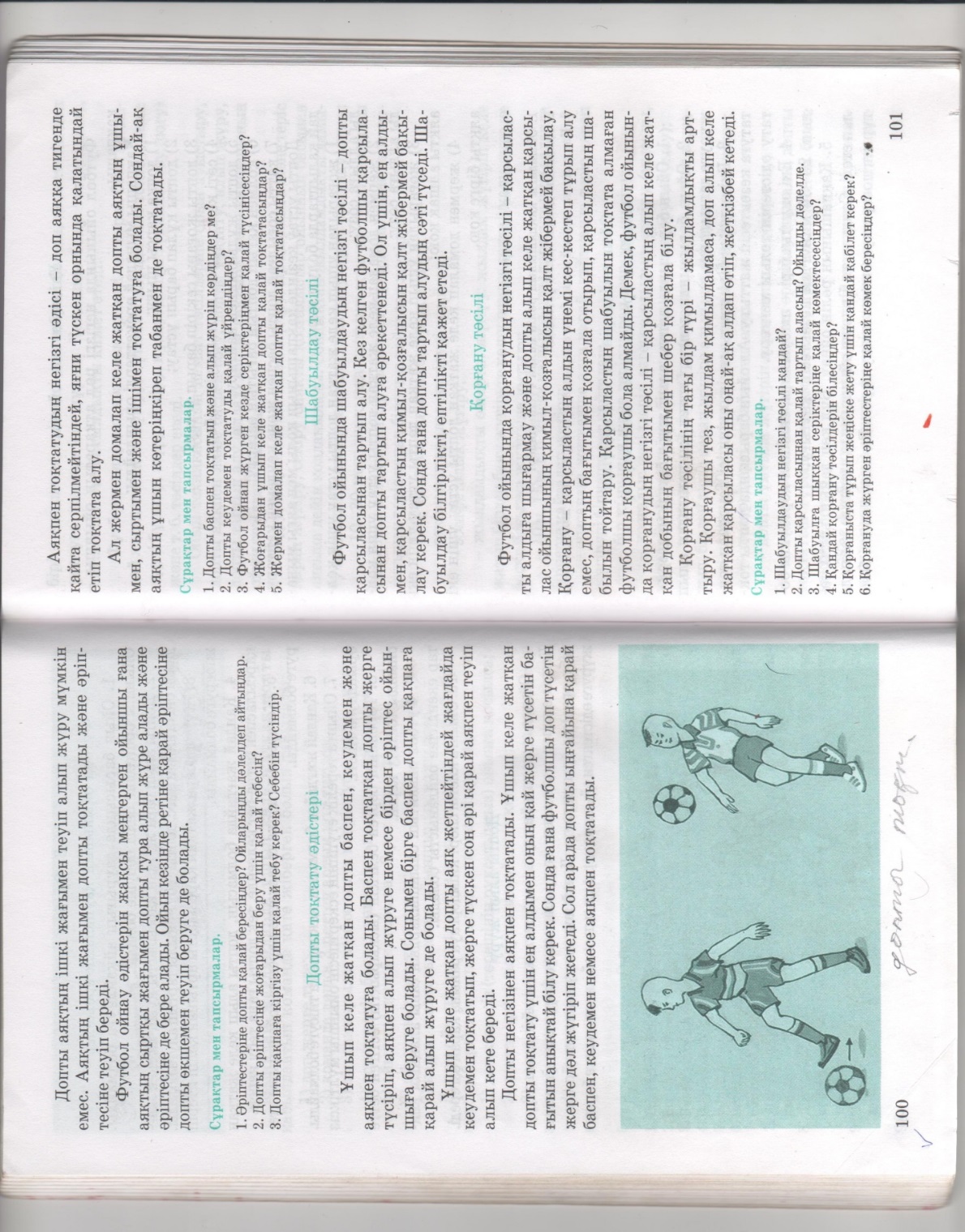 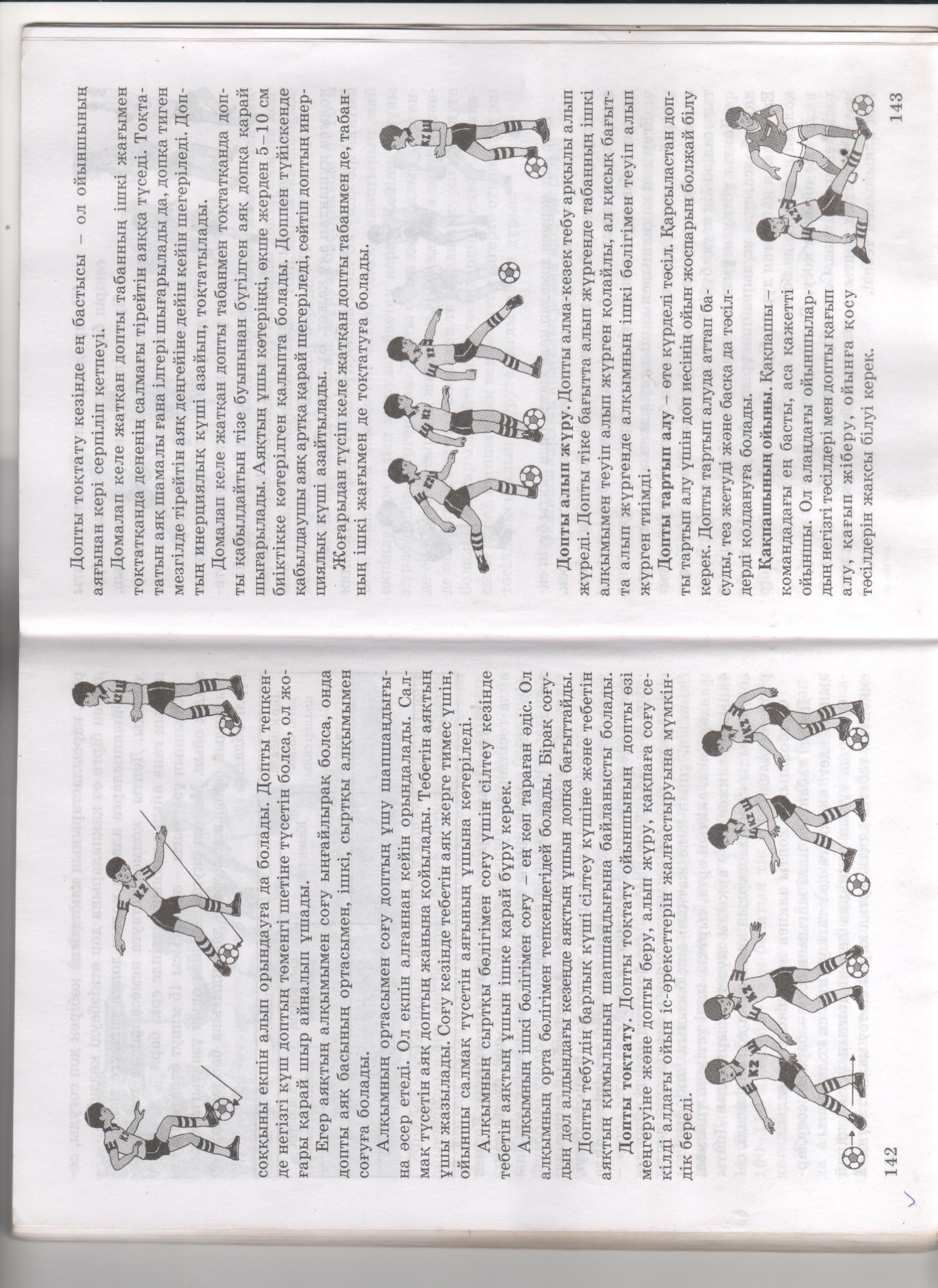 IIIҚ    БО   ӨР    ЛЫ   ІТ   МЫНДЫ- Сапқа тұрғызу.- Сабақты қортындылау.- Оқушылардың тыныс алуын қалпына келтіру- Үйге тапсырма беру.- Оқушылармен қоштасу5-7минутСапқа дұрыс тұруын, тыныс алу жаттығуларын дұрыс жасауды қадағалау.